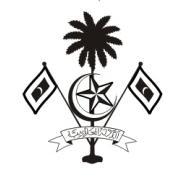 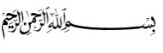 މިނިސްޓްރީ އޮފް ޔޫތު އެންޑް ސްޕޯޓްސްމާލެ،ދިވެހިރާއްޖެ.         މިއީ މި މިނިސްޓްރީގެ ނަންބަރު  ( 05/07/2018)  (IUL)141-LM/141/2018/150 އިޢުލާނުގައިވާ މަސައްކަތުގެ މަޢުލޫމާތު ކަރުދާހެވެ. މަސައްކަތް    1.1  މި މިނިސްޓްރީއަށް ބޭނުންވާ ބައެއް ކުޅިވަރު ސާމާނު ސަޕްލައިކޮށްދޭނެ ފަރާތެއް ހޯދުން.ގަންނަން ބޭނުންވާ ތަކެތީގެ ތަފްޞީލް      2.1- މި މިނިސްޓްރީއަށް ބޭނުންވާ ކުޅިވަރު ސާމާނުތަކުގެ ތަފްސީލު އެނެކްސް 1 (އެކެއް) ގައިވާނެއެވެ.03-މާކްސް ދެވޭނެގޮތް04- އަންދާސީ ހިސާބު ހުށަހެޅުންއަންދާސީ ހިސާބު ހުށަހަޅުއްވާނީ މިނިސްޓްރީ އޮފް ޔޫތު އެންޑް ސްޕޯޓްސްއަށެވެ. (ވެލާނާގެ 3ވަނަ ފަންގިފިލާ)ވަގުތަށް އަންދާސީހިސާބު ހުށަހަޅަންވާނެއެވެ. އަދި ގަޑި ޖެހިގެން އަންނަ ފަރާތް ތަކުގެ އަންދާސީހިސާބު ބަލައެއް ނުގަނެވޭނެއެވެ. 05- އަންސީހިސާބު ހުށަހަޅާ ފަރާތުގެ ޕްރޮފައިލް ހުށަހެޅުން.1.  ކުންފުންޏެއް ، އަމިއްލަ ފަރުދުންގެ ވިޔަފާރިއެއް، ނުވަތަ ކްލަބް ޖަމިއްޔާގެ ތަޢާރަފު އަދި މަގުސަދު ހިމަނަންވާނެއެވެ. މި އިޢުލާނާއި ގުޅިގެން އަންދާސީހިސާބު ހުށަހަޅާއިރު ތިރީގައިވާ މައުލޫމާތު، ލިޔުމެއް އަދި ލިޔުންތައް މަދުވެ ނުވަތަ ނެތްނަމަ އަންދާސީހިސާބު ބާތިލުކުރުމުގެ އިޚްތިޔާރު މި މިނިސްޓްރީއަށް ލިބިގެންވެއެވެ. އަދި އަންދާސީހިސާބު ބަލައި ގަތުމައްފަހުވެސް ތިރީގައި މިދަންނަވާ ތަކެތި ނެތް ނަމަ އެފަދަ ފަރާތަކުން ހުށަހަޅާ އަންދާސީހިސާބު ބާތިލް ކުރުމުގެ އިޚްތިޔާރު ލިބިގެންވެއެވެ.06- ސަމާލުކަމަށް:އެއްވެސް ފަރާތަކަށް 1 ބިޑަށްވުރެ ގިނަ ބިޑް ހުށައެއްނޭޅޭނެއެވެ. އަންދާސީ ހިސާބު ހުށަހަޅާއިރު ތަކެތީގެެ އަގާއި، ޖީ.އެސް.ޓީ 6% އަށް އަރާ އަދަދާއިއެކު ޖުމްލަ އަގު އެނގެން އޮންނަންވާނެއެވެ. ޖީ.އެސް.ޓީ އަށް އަރާ އަދަދު އެނގެން ނެތްނަމަ ޖުމްލަ އަގު ޖަހާފައިވަނީ ޖީ.އެސް.ޓީ ހިމަނައިގެން ކަމުގައި ބެލެވޭނެއެވެ. އަންދާސީ ހިސާބުތައް ހޯދި މަސައްކަތެއް ނުވަތަ ޚިދުމަތެއް ހޯދުމަށް، މި މިނިސްޓްރީ (މިނިސްޓްރީ އޮފް ޔޫތު އެންޑް ސްޕޯޓްސް) އިން ބޭނުން ނުވެއްޖެ ހިނދެއްގައި އެކަމަށް ހުށަހެޅި އަންދާސީ ހިސާބުތައް ބާޠިލުކުރުމުގެ ޙައްޤު މި  މިނިސްޓްރީ (މިނިސްޓްރީ އޮފް ޔޫތު އެންޑް ސްޕޯޓްސް) އަށް ލިބިގެންވެއެވެ. މިގޮތުން އަންދާސީ ހިސާބު ބާޠިލު ކުރެވިއްޖެ ނަމަ އެކަން އަންދާސީ ހިސާބު ހުށަހެޅި ފަރާތްތަކަށް  މި މިނިސްޓްރީ(މިނިސްޓްރީ އޮފް ޔޫތު އެންޑް ސްޕޯޓްސް) އިން އަންގާނެއެވެ.07- ބިޑް ކާމިޔާބު ކުރާ ފަރާތުން ބިޑް ދޫކޮށްލުން       މިނިސްޓްރީއަށް ބިޑް ހުށަހެޅުމަށްފަހު ނުވަތަ އެއްބަސްވުމުގެ މުއްދަތުގެ ތެރޭގައި އެއްބަސްވުން އުވާލަންޖެހޭފަދަ ޙާލަތެއްގައި އެއްބަސްވުން އުވާލައިފިނަމަ 1 އަހަރުދުވަހަށް ނުވަތަ މިނިސްޓްރީން ކަނޑައަޅާމުއްދަތަކަށް އެއްވެސް މަސައްކަތެއް އެފަރާތަކާއިޙަވާލުނުކުރުމުގެ އިޚްތިޔާރު މިނިސްޓްރީއަށް ލިބިގެންވެއެވެ.ބިޑްގައިވާ މުއްދަތު ކުރުވެގެން ނުވަތަ އަގު ކުޑަވެގެން މަސައްކަތް ނުކުރެވޭނެކަމަށް ބުނެ މަސައްކަތް ދޫކޮށްލުންއެއްބަސްވުމުގައި ސޮއިކުރަން ނައުން އެއްބަސް ވުމުގައި ސޮއިކުރުމަށް ފަހު މަސައްކަތް ނުފަށާ ލަސްކުރުންމަސައްކަތް ފުރިހަމަ ނުކޮށް ދޫކޮށްލުންމަސައްކަތަށް ފަރުވާކުޑަކުރުމުގެ ސަބަބުން ނުވަތަ މުއްދަތަށް މަސައްކަތް ނުނިމިގެން އެއްބަސްވުން ބާޠިލުކުރަންޖެހުން  އަންދާސީ ހިސާބު ހުށަހަޅުއްވަން ޖެހޭ ތާރީޚާއި ގަޑިއަކީ  09 ޖުލައި 2018  ދުވަހުގެ 10:30   އެވެ. މަޢުލޫމާތު ސާފުކުރައްވަށް ހާޟިރު ނުވާ ފަރާތް ތަކުގެ އަންދާސީހިސާބު ބަލައެއް ނުގަނެވޭނެއެވެ. އަދި މައުލޫމާތު ފުރިހަމަ ނުވާ އަންދާސީހިސާބު އިވެލުއޭޓު ނުކުރެވޭނެއެވެ.05 ޖުލައި 2018 އެނެކްސް 1މި މިނިސްޓްރީއަށް ބޭނުންވާ ކުޅިވަރު ސާމާނުތަކުގެ ތަފްސީލުއިތުރު މަޢުލޫމާތު:ތަކެތީގެ ފެންވަރު ހުންނަންވާނި ދީފައިވާ މަޢުލޫމާތުގައި  ބަޔާންކޮށްފައިވާ ސްޕެސިފިކޭޝަނާއި އެއްގޮތަށެވެ.ދީފައިވާ މަޢުލޫމާތުގައި ވަކި ބްރޭންޑެއް ބަޔާން ކުރެވިފައިވާނަމަ ތަކެތި ވާންވާނީ އެ ބްރޭންޑަކާ އެއްފެންވަރެއް ނުވަތަ އެއަށްވުރެ ރަނގަޅު ފެންވަރެއްގެ އެއްޗަކަށެވެ.މަދުވެގެން 1 (އެކެއް) އަހަރުގެ ވޮރަންޓީ ދޭންވާނެއެވެ. އަދި ވޮރަންޓި ދޭފަރަތުން ވޮރަންޓީގެ މުއްދަތުގައި ކޮށްދޭނެ ކަންތައްތައް ބަޔާންކުރަންވާނެއެވެ.މަތީގައިވާ ކުޅިވަރު ސާމާނު އެގްރިމެންޓް ކުރެވޭތާ މަދުވެގެން 3 (ތިނެއް) ދުވަސްތެރޭ، މިނިސްޓްރީއަށް ސަޕްލައިކޮށްދެއްވަން ވާނެއެވެ.މަސައްކަތް: މި މިނިސްޓްރީއަށް ބޭނުންވާ ބައެއް ކުޅިވަރު ސާމާނު ސަޕްލައިކޮށްދޭނެ ފަރާތެއް ހޯދުން.އިޢުލާން ނަންބަރާއި ތާރީޚް :    (IUL)141-LM/141/2018/150     ( 05/07/2018)މަޢުލޫމާތު ކަރުދާސްއަގު% 65މުއްދަތު % 30ވޮރެންޓީ% 5ތަކެތީގެ ތަފްޞީލުޢަދަދުވޮލީ ބޯޅަ ( މިކާސާ 330)90ވޮލީނެޓް ( މެޗްސްޓޭންޑަރޑް )18ވޮލީ އެންޓަނަރ ޕެއަރ ( މެޗްސްޓޭންޑަޑް )18ފުޓްބޯލް ( ނައިކް/އެޑިޑާސް )90ފުޓްބޯލް ގޯލްނެޓް ޕެއަރ ( މީޑިޔަމް )18ފުޓްސަލް ބޯލް ( ނައިކް/އެޑިޑާސް )90ފުޓްސަލް ގޯލް ނެޓް ޕެއަރ ( މީޑިޔަމް)18ބަށިބޯލް ( ޑަންލޮޕް ސްޓޭންޑް ޑަޑް )900ބަށިރެކެޓް ( ނައިކް/އެޑިޑާސް ) 36ބަށިބޯލްނެޓް ( މެޗްސްޓޭންޑަޑް )18ނެޓްބޯލް ( މެޗްސްޓޭންޑަޑް )90ނެޓްބޯލް ނެޓް18